Kraków, dnia  17.07.2023 r.WK.2311.5.2023Zamawiający: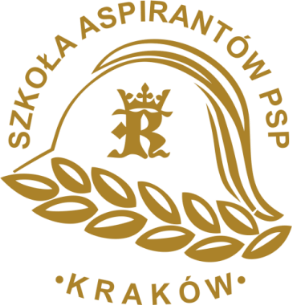 Szkoła Aspirantów Państwowej Straży Pożarnej w KrakowieAdres: os. Zgody 18, 31-951 KrakówREGON: 000173427NIP: 678-002-92-86Telefon: 47-835-97-00Fax: 47-835-97-09Strona internetowa: www.sapsp.plEmail: szkola@sapsp.plZAPROSZENIE DO ZŁOŻENIA OFERTY na dostawę skarpet termoaktywnychdla Szkoły Aspirantów Państwowej Straży Pożarnej w KrakowieNazwa nadana zamówieniu: Dostawa skarpet termoaktywnych dla Szkoły Aspirantów Państwowej Straży Pożarnej w Krakowie.Przedmiot zamówienia: Przedmiotem zamówienia jest dostawa skarpet oraz stopek termoaktywnych dla Szkoły Aspirantów Państwowej Straży Pożarnej w Krakowie.Postępowanie podzielone jest na części:Część nr 1: Dostawa skarpet termoaktywnych typu ¾ dla Szkoły Aspirantów Państwowej Straży Pożarnej w Krakowie.Część nr 2: Dostawa stopek termoaktywnych dla Szkoły Aspirantów Państwowej Straży Pożarnej w Krakowie.Opis przedmiotu zamówienia Część nr 1Nazwa nadana zamówieniu: Dostawa skarpet termoaktywnych typu ¾ dla Szkoły Aspirantów Państwowej Straży Pożarnej w Krakowie.Skarpety termoaktywne ¾ -  430 par Termin wykonania zamówienia: do dnia 24.08.2023 r.Okres gwarancji minimum 12 m-cy.Dostawa przedmiotu zamówienia do Szkoły Aspirantów PSP w Krakowie, os. Zgody 18 loco magazyn, na koszt wykonawcy.Przedmiot zamówienia musi być fabrycznie nowy i spełniać poniższe wymagania:OPIS OGÓLNY WYROBUTermoaktywne skarpety typu 3/4 powinny spełniać wymagania rozporządzenia MSWiA z dnia 29 września 2021 r. w sprawie umundurowania strażaków Państwowej Straży Pożarnej.Termoaktywne skarpety muszą posiadać wysokie walory wytrzymałościowe, Powinny być wykonane w technologii bezszwowej. Muszą zapewniać odpowiedni komfort noszenia, tzn. umożliwiać swobodny, niekrępujący ruch stopy, jednocześnie przylegać do stopy lecz jej nie uciskać. Nie mogą podrażniać i przeszkadzać w czasie użytkowania.Dzianina z której wykonana są skarpety powinna być antyalergiczna oraz powinna spełniać wymagania OEKO-TEX. Skarpety termoaktywne typu 3/4 powinny zapewniać optymalną izolację cieplną, tzw. komfort cieplny, tj. zapewniać odpowiednią temperaturę stóp i ochronę przed wychłodzeniem lub przegrzaniem. Skarpety powinny być wykonane z dzianiny szybkoschnącej, szybko odprowadzającej pot, posiadającej wysokie walory oddychające oraz wytrzymałościowe – odpornej na przetarcia i mechacenie.Zamawiający wymaga w składzie co najmniej:- wełna merino min. 40%  - poliamid min. 10% - elastan – min 2%Rozmiary: od 36 do 47POZOSTAŁE WYMAGANIA DLA SKARPET TYPU ¾ ORAZ SKARPET TYPU STOPKISkarpety muszą być fabrycznie nowe.Skarpety muszą posiadać możliwość prania w pralce.Środki do konserwacji i utrzymania czystości muszą być powszechnie dostępne na rynku.Skarpety muszą być wykonane w kolorze czarnym.Zamawiający dopuszcza aby skarpety posiadały oznaczenia producenta (marka/logo/rozmiar).Każdy produkt musi być umieszczony w osobnym opakowaniu, czytelnie oznakowanym.Etykieta na opakowaniu musi zawierać rozmiar, skład oraz dane producenta.Gwarancja: 12 miesięcyCzęść nr 2Nazwa nadana zamówieniu: Dostawa skarpet termoaktywnych typu stopki dla Szkoły Aspirantów Państwowej Straży Pożarnej w Krakowie.Skarpety termoaktywne stopki -  280 par Termin wykonania zamówienia: do dnia 24.08.2023 r.Okres gwarancji minimum 12 m-cy.Dostawa przedmiotu zamówienia do Szkoły Aspirantów PSP w Krakowie, os. Zgody 18 loco magazyn, na koszt wykonawcy.Przedmiot zamówienia musi być fabrycznie nowy i spełniać poniższe wymagania:OPIS OGÓLNY WYROBUTermoaktywne skarpety typu stopki powinny spełniać wymagania rozporządzenia MSWiA z dnia 29 września 2021 r. w sprawie umundurowania strażaków Państwowej Straży Pożarnej.Termoaktywne skarpety muszą posiadać wysokie walory wytrzymałościowe, Powinny być wykonane w technologii bezszwowej. Muszą zapewniać odpowiedni komfort noszenia, tzn. umożliwiać swobodny, niekrępujący ruch stopy, jednocześnie przylegać do stopy lecz jej nie uciskać. Nie mogą podrażniać i przeszkadzać w czasie użytkowania.Dzianina z której wykonana są skarpety powinna być antyalergiczna oraz powinna spełniać wymagania OEKO-TEX. Skarpety termoaktywne typu stopka  powinny zapewniać odpowiednią temperaturę stóp i ochronę przed wychłodzeniem lub przegrzaniem, tzw. komfort cieplny.  Skarpety powinny być wykonane z dzianiny posiadającej wysokie walory oddychające oraz wytrzymałościowe – odpornej na przetarcia i mechacenie, z materiałów szybkoschnących, szybko odprowadzających pot.Zamawiający wymaga w składzie co najmniej:- wełna merino min. 40%- poliamid min. 10%  - elastan min. 2% Rozmiary: od 36 do 47POZOSTAŁE WYMAGANIA DLA SKARPET TYPU ¾ ORAZ SKARPET TYPU STOPKISkarpety muszą być fabrycznie nowe.Skarpety muszą posiadać możliwość prania w pralce.Środki do konserwacji i utrzymania czystości muszą być powszechnie dostępne na rynku.Skarpety muszą być wykonane w kolorze czarnym.Zamawiający dopuszcza aby skarpety posiadały oznaczenia producenta (marka/logo/rozmiar).Każdy produkt musi być umieszczony w osobnym opakowaniu, czytelnie oznakowanym.Etykieta na opakowaniu musi zawierać rozmiar, skład oraz dane producenta.Gwarancja: 12 miesięcyPostać ofertyOfertę należy złożyć w języku polskim.Nie dopuszcza się podania ceny w walucie innej niż polska PLN. Rozliczenia między zamawiającym, a wykonawcą zagranicznym mogą być prowadzone wyłącznie w walucie polskiej PLN.Oferta powinna zawierać co najmniej:wypełniony formularz ofertowy.jeżeli złożono ofertę, której wybór prowadziłby do powstania u zamawiającego obowiązku podatkowego zgodnie z przepisami o podatku od towarów i usług, zamawiający w celu oceny takiej oferty dolicza do przedstawionej w niej ceny podatek od towarów i usług, który miałby obowiązek rozliczyć zgodnie z tymi przepisami. Wykonawca, składając ofertę, informuje zamawiającego, czy wybór oferty będzie prowadzić do powstania u zamawiającego obowiązku podatkowego, wskazując nazwę (rodzaj) towaru lub usługi, których dostawa lub świadczenie będzie prowadzić do jego powstania, oraz wskazując ich wartość bez kwoty podatku.Oferty należy składać do dnia 21.07.2023 r. do godz. 09:00 w następujący sposób:drogą e-mailową na adres: rtobiasz@sapsp.pltytuł wiadomości: Oferta na dostawę skarpet termoaktywnych dla Szkoły Aspirantów Państwowej Straży Pożarnej w Krakowie.Zamawiający dopuszcza dołączenie do wiadomości pliki w następujących formatach: .pdf, .doc, .docx, .xls, .xlsx, .jpg., .bmp.Zamawiający dopuszcza możliwość skompresowania oferty do jednego pliku archiwum (ZIP).Postanowienia dodatkoweDokonanie wyboru zamówienia nastąpi w oparciu o najniższą łączną cenę brutto oferty.Koszty uczestnictwa, w tym: opracowanie i dostarczenie oferty obciążają wyłącznie wykonawcę.Zamawiający unieważni postępowanie w przypadku: braku ofert,gdy cena najkorzystniejszej oferty przekroczy kwotę jaką zamawiający może przeznaczyć na realizację zamówienia,zamawiający zastrzega możliwość unieważnienia postępowania bez podania przyczyny.O wynikach postępowania zamawiający zawiadomi niezwłocznie wykonawców którzy złożyli oferty, w postępowaniu.Pozostałe warunki w postępowaniu: Termin związania ofertą wynosi 14 dni od dnia składania ofert.W przypadku uchylania się od realizacji zamówienia wykonawcy, którego oferta została wybrana w terminie określonym przez zamawiającego, zamawiający może wybrać ofertę kolejną.RODOZamawiający informuje, iż zgodnie z art. 13 ust. 1 i 2 rozporządzenia Parlamentu Europejskiego i Rady (UE) 2016/679 z dnia 27 kwietnia 2016 r. w sprawie ochrony osób fizycznych w związku z przetwarzaniem danych osobowych i w sprawie swobodnego przepływu takich danych oraz uchylenia dyrektywy 95/46/WE (ogólne rozporządzenie o ochronie danych) (Dz. Urz. UE L 119 z 04.05.2016, str. 1), dalej „RODO”, informuję, że:administratorem Pani/Pana danych osobowych jest Komendant Szkoły Aspirantów Państwowej Straży Pożarnej w Krakowie, os. Zgody 18, 31-951 Kraków;w Szkole Aspirantów Państwowej Straży Pożarnej w Krakowie wyznaczony został Inspektor Ochrony Danych: os. Zgody 18, 31-951 Kraków, e-mail: iod@sapsp.pl, tel. 4783599700, fax. 478359709; Pani/Pana dane osobowe przetwarzane będą na podstawie art. 6 ust. 1 lit. b i c RODO w celu związanym z postępowaniem o udzielenie zamówienia publicznego pn.: „dostawa półbutów wyjściowych oraz botków ocieplanych dla Szkoły Aspirantów Państwowej Straży Pożarnej w Krakowie” (nr sprawy WK.2311.2.2023).Odbiorcami Pani/Pana danych będą jednostki organizacyjne PSP oraz inne organy na mocy przepisów odrębnych ustaw.Pani/Pana dane osobowe będą przechowywane, zgodnie z Zarządzeniem nr 1 Ministra Spraw Wewnętrznych i Administracji z dnia 4 stycznia 2022 r. „w sprawie instrukcji kancelaryjnej i jednolitego rzeczowego wykazu akt dla Państwowej Straży Pożarnej” (Dz. Urz. MSWIA z 2022 r. poz. 1), przez okres 5 lat od dnia zakończenia postępowania o udzielenie zamówienia;obowiązek podania przez Panią/Pana danych osobowych bezpośrednio Pani/Pana dotyczących jest wymogiem związanym z udziałem w postępowaniu o udzielenie zamówienia publicznego; w odniesieniu do Pani/Pana danych osobowych decyzje nie będą podejmowane w sposób zautomatyzowany, stosowanie do art. 22 RODO;posiada Pani/Pan:na podstawie art. 15 RODO prawo dostępu do danych osobowych Pani/Pana dotyczących;na podstawie art. 16 RODO prawo do sprostowania Pani/Pana danych osobowych (skorzystanie z prawa do sprostowania nie może skutkować zmianą wyniku postępowania o udzielenie zamówienia publicznego ani zmianą postanowień umowy;na podstawie art. 18 RODO prawo żądania od administratora ograniczenia przetwarzania danych osobowych z zastrzeżeniem przypadków, o których mowa w art. 18 ust. 2 RODO (prawo do ograniczenia przetwarzania nie ma zastosowania w odniesieniu do przechowywania, w celu zapewnienia korzystania ze środków ochrony prawnej lub w celu ochrony praw innej osoby fizycznej lub prawnej, lub z uwagi na ważne względy interesu publicznego Unii Europejskiej lub państwa członkowskiego);nie przysługuje Pani/Panu:w związku z art. 17 ust. 3 lit. b, d lub e RODO prawo do usunięcia danych osobowych;prawo do przenoszenia danych osobowych, o którym mowa w art. 20 RODO;na podstawie art. 21 RODO prawo sprzeciwu, wobec przetwarzania danych osobowych, gdyż podstawą prawną przetwarzania Pani/Pana danych osobowych jest art. 6 ust. 1 lit. b i c RODO”.Załączniki:Formularz ofertowy.KOMENDANT SZKOŁY ASPIRANTÓWPAŃSTWOWEJ STRAŻY POŻARNEJ/ - /bryg. mgr inż. Marek ChwałaKomendant Szkoły Aspirantów Państwowej Straży PożarnejZałącznik „Formularz ofertowy”....................................................	.................................., dnia ............................pieczęć wykonawcy	- FORMULARZ OFERTOWY –DLA CZĘŚCI NR 1 	dotyczy/nie dotyczy (niepotrzebne skreślić)Oferujemy dostawę skarpet termoaktywnych 3/4 dla Szkoły Aspirantów Państwowej Straży Pożarnej w Krakowie zgodną z opisem przedmiotu zamówienia określonym Zapytaniu Ofertowym oraz w załącznikach do oferty.Wartość brutto: ....................... słownie złotych: .......................................................................DLA CZĘŚCI NR 2 	dotyczy/nie dotyczy (niepotrzebne skreślić)Oferujemy dostawę skarpet termoaktywnych typu stopki dla Szkoły Aspirantów Państwowej Straży Pożarnej w Krakowie zgodną z opisem przedmiotu zamówienia określonym w Zapytaniu Ofertowym oraz w załącznikach do oferty.Wartość brutto: ....................... słownie złotych: .......................................................................Oświadczenia wykonawcy:Oświadczam, że zapoznaliśmy się z zaproszeniem do złożenia oferty i nie wnosimy zastrzeżeń oraz zdobyliśmy konieczne informacje, potrzebne do właściwego wykonania zamówienia.Oświadczam, że zamówienie wykonamy w terminie wskazanym w zaproszeniu do złożenia oferty.Oświadczam, że zamówienie wykonamy zgodnie z obowiązującymi przepisami prawa, normami i normatywami.Oświadczam, że przedmiot zamówienia spełnia wszelkie normy oraz posiada wszystkie prawem wymagane badania i certyfikaty.Oświadczam, że uważamy się za związanych niniejszą ofertą przez czas wskazany w zaproszeniu do złożenia oferty.Oświadczam, że spełniamy wszystkie warunki określone w zaproszeniu do złożenia oferty oraz złożyliśmy wszystkie wymagane dokumenty potwierdzające spełnienie tych warunków.Oświadczam, że w cenie oferty zostały uwzględnione wszystkie koszty wykonania zamówienia i realizacji przyszłego świadczenia umownego.Oświadczam, iż akceptujemy warunki płatności określone przez zamawiającego w zaproszeniu do złożenia oferty.Wyrażam zgodę na przetwarzanie danych osobowych przez Komendanta Szkoły Aspirantów Państwowej Straży Pożarnej w Krakowie z siedzibą os. Zgody 18, 31-951 Kraków - Administratora danych osobowych, zgodnie z ustawą z dnia 10 maja 2018 r. o ochronie danych osobowych (t.j. Dz.U. 2019 poz. 1781 ze zm.) w celu zawarcie i realizacja umowy.Oświadczam, że wypełniłem obowiązki informacyjne przewidziane w art. 13 lub art. 14 RODO /Rozporządzenie Parlamentu Europejskiego i Rady (UE) 2016/679 z dnia 27 kwietnia 2016 r. w sprawie ochrony osób fizycznych w związku z przetwarzaniem danych osobowych i w sprawie swobodnego przepływu takich danych oraz uchylenia dyrektywy 95/46/WE (ogólne rozporządzenie o ochronie danych) (Dz. Urz. UE L 119 z 04.05.2016, str. 1)/ wobec osób fizycznych, od których dane osobowe bezpośrednio lub pośrednio pozyskałem w celu ubiegania się o udzielenie zamówienia publicznego w niniejszym postępowaniu. Uwaga: W przypadku gdy wykonawca nie przekazuje danych osobowych innych niż bezpośrednio jego dotyczących lub zachodzi wyłączenie stosowania obowiązku informacyjnego, stosownie do art. 13 ust. 4 lub art. 14 ust. 5 RODO treści oświadczenia wykonawca nie składa (np. przez jego wykreślenie)................................................................................./czytelny podpis imieniem i nazwiskiem lub pieczęć imienna i podpis upoważnionego przedstawiciela wykonawcy/Przedmiot zamówieniaPrzedmiot zamówieniaPrzedmiot zamówieniaPrzedmiot zamówieniaPrzedmiot zamówienia „Dostawa skarpet termoaktywnychdla Szkoły Aspirantów Państwowej Straży Pożarnej w Krakowie”(nr sprawy WK.2311.5.2023) „Dostawa skarpet termoaktywnychdla Szkoły Aspirantów Państwowej Straży Pożarnej w Krakowie”(nr sprawy WK.2311.5.2023) „Dostawa skarpet termoaktywnychdla Szkoły Aspirantów Państwowej Straży Pożarnej w Krakowie”(nr sprawy WK.2311.5.2023) „Dostawa skarpet termoaktywnychdla Szkoły Aspirantów Państwowej Straży Pożarnej w Krakowie”(nr sprawy WK.2311.5.2023) „Dostawa skarpet termoaktywnychdla Szkoły Aspirantów Państwowej Straży Pożarnej w Krakowie”(nr sprawy WK.2311.5.2023)Dane wykonawcy:Dane wykonawcy:Dane wykonawcy:Dane wykonawcy:Dane wykonawcy:Pełna nazwa:Adres:Kod:Miejscowość:Miejscowość:Województwo:Telefon:e-mail:Internet http://Internet http://W zależności od podmiotu: KRS* /  CEIDG* :W zależności od podmiotu: NIP* /  PESEL* :W zależności od podmiotu:REGON:Wykonawca zgodnie z Ustawą Prawo przedsiębiorców jest:  mikroprzedsiębiorcą* mikroprzedsiębiorcą* małym przedsiębiorcą* małym przedsiębiorcą*Wykonawca zgodnie z Ustawą Prawo przedsiębiorców jest:  średnim przedsiębiorcą* średnim przedsiębiorcą* inne: ……………………….* inne: ……………………….**Właściwe zaznaczyć (nacisnąć na pole wyboru)Uwaga: W przypadku wykonawców składających ofertę wspólną należy wypełnić dla każdego podmiotu osobno.*Właściwe zaznaczyć (nacisnąć na pole wyboru)Uwaga: W przypadku wykonawców składających ofertę wspólną należy wypełnić dla każdego podmiotu osobno.*Właściwe zaznaczyć (nacisnąć na pole wyboru)Uwaga: W przypadku wykonawców składających ofertę wspólną należy wypełnić dla każdego podmiotu osobno.*Właściwe zaznaczyć (nacisnąć na pole wyboru)Uwaga: W przypadku wykonawców składających ofertę wspólną należy wypełnić dla każdego podmiotu osobno.*Właściwe zaznaczyć (nacisnąć na pole wyboru)Uwaga: W przypadku wykonawców składających ofertę wspólną należy wypełnić dla każdego podmiotu osobno.Osobą upoważnioną do reprezentowania wykonawcy zgodnie z wpisem do centralnej ewidencji i informacji o działalności gospodarczej / wpisem do krajowego rejestru sądowego / udzielonym pełnomocnictwem jest:Osobą upoważnioną do reprezentowania wykonawcy zgodnie z wpisem do centralnej ewidencji i informacji o działalności gospodarczej / wpisem do krajowego rejestru sądowego / udzielonym pełnomocnictwem jest:Osobą upoważnioną do reprezentowania wykonawcy zgodnie z wpisem do centralnej ewidencji i informacji o działalności gospodarczej / wpisem do krajowego rejestru sądowego / udzielonym pełnomocnictwem jest:Osobą upoważnioną do reprezentowania wykonawcy zgodnie z wpisem do centralnej ewidencji i informacji o działalności gospodarczej / wpisem do krajowego rejestru sądowego / udzielonym pełnomocnictwem jest:Osobą upoważnioną do reprezentowania wykonawcy zgodnie z wpisem do centralnej ewidencji i informacji o działalności gospodarczej / wpisem do krajowego rejestru sądowego / udzielonym pełnomocnictwem jest:…………………………………………………………………………………………………(imię, nazwisko, stanowisko/podstawa do reprezentacji)…………………………………………………………………………………………………(imię, nazwisko, stanowisko/podstawa do reprezentacji)…………………………………………………………………………………………………(imię, nazwisko, stanowisko/podstawa do reprezentacji)…………………………………………………………………………………………………(imię, nazwisko, stanowisko/podstawa do reprezentacji)…………………………………………………………………………………………………(imię, nazwisko, stanowisko/podstawa do reprezentacji)Lp.AsortymentIlościzamawianeCena brutto za 1 paręWartość bruttoOkres gwarancji /min. 24 m-cy/abcde = c · d1.Skarpety termoaktywne 3/4 430 parLp.AsortymentIlościzamawianeCena brutto za 1 paręWartość bruttoOkres gwarancji /min. 12 m-cy/abcde = c · d1.Skarpety termoaktywne stopki280 par